Праздники ближе: Почта запустила онлайн-площадку с новогодними подарками от локальных производителейПочта России создала онлайн-площадку «Праздники ближе» с вариантами новогодних подарков от локальных брендов из разных регионов страны. Цель проекта — помочь небольшим независимым производителям и приверженцам осознанного шопинга найти друг друга. Посетители сайта «Праздники ближе» попадают на онлайн-витрину с карточками товаров ручной работы: украшений, аксессуаров, одежды и предметов интерьера. Определившись с выбором, можно перейти на площадку мейкера и оформить заказ для себя или в подарок с доставкой Почтой.Витрину товаров дополняют короткие видеоинтервью. Почта выбрала пять героев проекта, чьи вдохновляющие истории будут интересны как покупателям подарков, так и тем, кто хотел бы начать свой бизнес. Предприниматели рассказывают о том, что побудило их уйти из найма ради своего дела, с какими сложностями они столкнулись и как их решали. «В 2022 году многие российские локальные производители поменяли модель продвижения из-за ограничений международных онлайн-площадок. Проект «Праздники ближе» поможет мейкерам найти новую аудиторию, а любители изделий ручной работы смогут не только выбрать оригинальные новогодние подарки, но и поддержать талантливых предпринимателей», — отметила директор по маркетингу и корпоративным коммуникациям Почты России Софья Ваняткина. Запуск проекта приурочен к новогоднему сезону, но в 2023 году Почта продолжит его развивать — второй флайт кампании начнётся накануне праздников 23 февраля и 8 Марта.Почта – универсальный логист для e-сomm. Компания развивает сервисы для предпринимателей: доставку на склады маркетплейсов, лёгкий возврат, складские и фулфилмент-услуги. Продавцам доступна самая большая в России сеть выдачи заказов — более 38 000 отделений и 7 500 почтоматов. О возможностях Почты для бизнеса также можно узнать на сайте «Праздники ближе».Креативная команда проектаПочта России:Екатерина Самоходская — руководитель департамента маркетинга и развития брендаАнастасия Чернягина — руководитель медиацентраЕкатерина Карабач — руководитель отдела маркетинговых коммуникацийМария Ларина  — арт-директорНаталия Богданович — руководитель департамента внешних коммуникаций Станислав Кузьменко — продюсер, руководитель направления по работе с инфлюенсерамиПолина Волкова — веб-дизайнер Натали Усачева — 3D-дизайнер  Софья Урманчеева — копирайтер Антон Запускалов — редакторАлександр Сосновский — оператор, монтажёрАльфия Киселева — корректор__Пресс-служба АО «Почта России» press_service@russianpost.ru Чтобы всегда быть в курсе наших новостей, подписывайтесь на телеграм-канал Почты https://t.me/napochte   ПРЕСС-РЕЛИЗ                                                                            8 декабря 2022  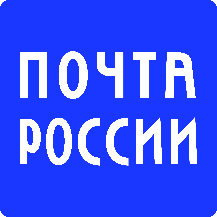 